中國文化大學碩士班學位審定表一、院系所組：工學院  資訊工程學系  碩士班二、授予學位：工學碩士三、適用年度：107學年度起入學新生適用【107.5.16(106.2)教務會議通過】四、最低畢業學分數：30學分五、承認他所（含國內、外）學分數： 6 學分六、必修科目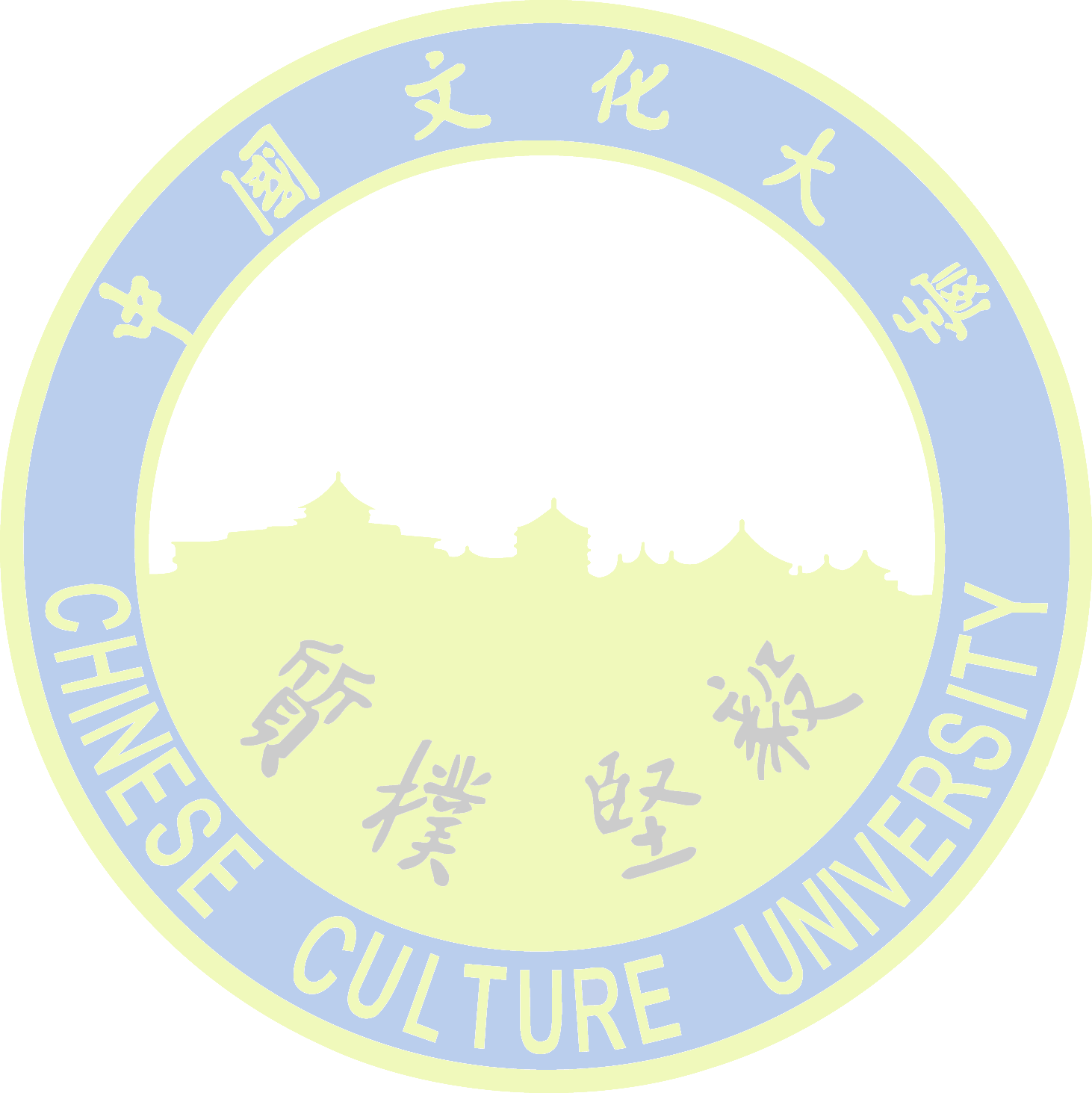 七、基礎學科（以同等學力資格或非相關學系畢業之錄取者，入學後須補修底下之基礎學科）八、申請學位論文考試規定1. 依本校「博碩士班學位論文考試辦法」辦理。2. 其他規定九、備註  中國文化大學碩士班學位審定表一、院系所組：工學院  資訊工程學系  碩士班二、授予學位：工學碩士三、適用年度：103~106學年度入學新生適用四、最低畢業學分數：30學分五、承認他所（含國內、外）學分數： 6 學分六、必修科目七、基礎學科（以同等學力資格或非相關學系畢業之錄取者，入學後須補修底下之基礎學科）八、申請學位論文考試規定1. 依本校「博碩士班學位論文考試辦法」辦理。2. 其他規定九、備註  科目代號科目名稱學分數時數備註（說明）H531科技論文閱讀與寫作33合        計33科目名稱學分數時數備註（說明）無合        計科目代號科目名稱學分數時數備註（說明）0619書報討論(一)120620書報討論(二)12D628書報討論(三)12合        計36科目名稱學分數時數備註（說明）1程式設計332資料結構33合        計66